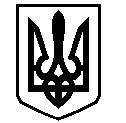 У К Р А Ї Н АВАСИЛІВСЬКА МІСЬКА РАДАЗАПОРІЗЬКОЇ ОБЛАСТІсьомого скликанняп’ятдесят друга  (позачергова)   сесіяР  І  Ш  Е  Н  Н  Я 19 грудня  2019                                                                                                             № 52Про надання дозволу на розробку   технічної документації із землеустрою щодо поділу та об’єднання земельних ділянок для розміщення та обслуговування   комплексу будівель в м. Василівка, вул. Ліхачова 2т, 2ф, 2о, 2х, 2ц, 2м, 2с, 2у, 2і  ПП « Моноліт 2012»	Керуючись ст. 26 Закону України «Про місцеве самоврядування в Україні»,  ст.ст.12,66, 122,123 Земельного кодексу України, ст.56  Закону  України «Про землеустрій», Законами України «Про державний земельний кадастр», «Про внесення змін до деяких законодавчих актів України  щодо розмежування земель державної та комунальної власності»,  розглянувши клопотання  приватного підприємства «Моноліт 2012», юридична адреса якого: м. Запоріжжя, вул. Гоголя 79, про надання дозволу на виготовлення технічної документації для оформлення договору оренди земельної ділянки, інформацію з Державного реєстру речових прав на нерухоме майно про реєстрацію 09.02.2017 року  права власності на  будівлю котельні по вул. Ліхачова 2т, виробничий корпус по вул. Ліхачова 2ф, прохідний корпус по вул. Ліхачова 2о, майстерню паливної арматури по вул. Ліхачова 2х,  станцію технічного обслуговування по вул. Ліхачова 2ц, кузню по вул. Ліхачова 2м, будівлю механічної мийки  по вул. Ліхачова 2с, майстерню по ремонту по вул. Ліхачовва 2у, будівлю АПК по вул. Ліхачова 2і, Василівська міська радаВ И Р І Ш И Л А :	1. Надати приватному підприємству «Моноліт 2012»  дозвіл на складання    технічної документацію із землеустрою щодо поділу та об’єднання  земельних ділянок, а саме: поділу земельної ділянки  кадастровий номер 2320910100:06:028:0077,  площею 5,0031 га для розміщення та обслуговування  комплексу будівель (згідно КВЦПЗ – землі промисловості, транспорту, зв’язку, оборони та іншого призначення, 11.02- для розміщення та експлуатації основних, підсобних і допоміжних будівель та споруд підприємств переробної, машинобудівної та іншої промисловості) в м. Василівка, вул. Ліхачова 2т, 2ф, 2о, 2х, 2ц, 2м, 2с, 2у, 2і.	2. Зобов’язати приватне підприємство  «Моноліт 2012»  в  трьохмісячний термін замовити та подати на затвердження технічну документацію із землеустрою щодо поділу та об’єднання земельних ділянок, а саме: поділу земельної ділянки  площею 5,0031  га для розміщення та обслуговування  комплексу будівель в м. Василівка, вул. Ліхачова 2т, 2ф, 2о, 2х, 2ц, 2м, 2с, 2у, 2і.3. Контроль за виконанням цього рішення покласти на постійну комісію міської ради з питань земельних відносин та земельного кадастру, благоустрою міста та забезпечення екологічної безпеки життєдіяльності населення.Міський голова                                                                                                     Л.М. Цибульняк